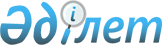 Қазақстан Республикасы Үкіметінің 2006 жылғы 15 наурыздағы № 169 қаулысына өзгерістер енгізу туралыҚазақстан республикасы Үкіметінің 2010 жылғы 13 желтоқсандағы № 1348 Қаулысы

      Қазақстан Республикасының Үкіметі ҚАУЛЫ ЕТЕДІ:



      1. «Ұжымдық қауіпсіздік туралы шарт ұйымына мүше мемлекеттердің әскери-экономикалық ынтымақтастығы жөніндегі мемлекетаралық комиссияның қазақстандық бөлігі туралы» Қазақстан Республикасы Үкіметінің 2006 жылғы 15 наурыздағы № 169 қаулысына мынадай өзгерістер енгізілсін:



      көрсетілген қаулымен бекітілген Ұжымдық қауіпсіздік туралы шарт ұйымына мүше мемлекеттердің әскери-экономикалық ынтымақтастығы жөніндегі мемлекетаралық комиссияның қазақстандық бөлігінің құрамына мыналар енгізілсін:Жанжүменов           - Қазақстан Республикасы Қорғаныс министрінің

Талғат Жеңісұлы        орынбасары, генерал-майор, тең төраға,Сәрсенов             - Қазақстан Республикасы Индустрия және

Бауыржан Нұрланұлы     жаңа технологиялар министрлігі Өнеркәсіп

                       комитеті төрағасының орынбасары, тең төрағаның

                       орынбасары,Сыздықов             - Қазақстан Республикасы Қорғаныс министрлігінің  Әлнұр Аманжолұлы       Әскери-техникалық саясат департаменті

                       әскери-техникалық ынтымақтастық бөлімінің

                       бастығы, жауапты хатшы;       

көрсетілген құрамнан Кәрібай Тілеубергенұлы Әбілезов, Қажымұрат Нұрғалиұлы Мейірманов және Өміржан Рахатұлы Тәшімов шығарылсын.



      2. Осы қаулы қол қойылған күнінен бастап қолданысқа енгізіледі.      Қазақстан Республикасының

           Премьер-Министрі                               К. Мәсімов
					© 2012. Қазақстан Республикасы Әділет министрлігінің «Қазақстан Республикасының Заңнама және құқықтық ақпарат институты» ШЖҚ РМК
				